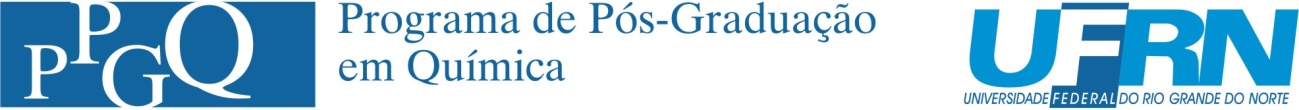 FICHA DE INSCRIÇÃO4º Ciclo de Palestras sobre Peneiras MolecularesNOME: _______________________________________________________________________e-mail: _______________________________________________________________________CPF:____________________________________Fones:________________________________Aluno de pós-graduação: ____ Mestrado        _____ Doutorado    data nasc:_______________Aluno de pós-graduação do programa: _____ PPGQ   _____ Outro (___________________)Aluno de graduação: ______ (Curso : ____________________________________)Prof. Orientador _______________________________O tema da dissertação, tese, ou plano de trabalho (IC) está relacionado com o tema do ciclo de palestras? ______ sim      ______ nãoTaxa de Inscrição R$ 35,00FICHA DE INSCRIÇÃO4º Ciclo de Palestras sobre Peneiras MolecularesNOME: _______________________________________________________________________e-mail: _______________________________________________________________________CPF:____________________________________Fones:________________________________Aluno de pós-graduação: ____ Mestrado        _____ Doutorado   data nasc:_______________Aluno de pós-graduação do programa: _____ PPGQ   _____ Outro (___________________)Aluno de graduação: ______ (Curso : ____________________________________)Prof. Orientador _______________________________O tema da dissertação, tese, ou plano de trabalho (IC) está relacionado com o tema do ciclo de palestras? ______ sim      ______ não Taxa de Inscrição R$ 35,00